الجمهورية العربية السورية 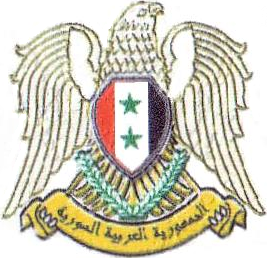 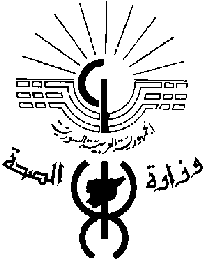      وزارة الصحة مديرية صحة _____________الرقم :                                              نموذج موحد  وثيقة  إبن (موظف  في وزارة الصحة ومؤسساتها)  للتقدم الى المفاضلة اسم المتقدم للمفاضلة  :                                                           . يطلب وثيقة تبين أن والده / والدته : السيد  ________________________ موظف في وزارة الصحة والمؤسسات التابعة لها وأمضى خدمة 10 سنوات. مكان العمل  ____________________________________وتبين لنا بعد العودة لسجلاتنا أن  طلبه اعلاه يطابق ذلك.  لأخذ العلم   وشكراً .               تاريخ تنظيم الوثيقة            /        /       20 متصديق المختص  ( 4 ) علامات لأبناء ذوي المهن الطبية (أطباء بشريين وأطباء أسنان وصيادلة) العاملين في وزارة الصحة والمؤسسات التابعة لها الذين أمضوا خدمة 10 سنوات. ( 2 ) علامة لأبناء العاملين- من غير ذوي المهن الطبية -  في وزارة الصحة والمؤسسات التابعة لها الذين أمضوا خدمة 10 سنوات.تؤخذ الوثيقة الفارغة من مديرية الصحة ( مكتب التقدم للمفاضلة ) ثم تعتمد من احدى الجهات المختصة :مديرية الصحة التي فيها قيود لوالد / والدة المتقدم   ثم تقدم ضمن اضبارة المفاضلة .